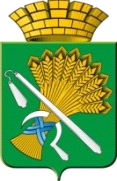 АДМИНИСТРАЦИЯ КАМЫШЛОВСКОГО ГОРОДСКОГО ОКРУГАП О С Т А Н О В Л Е Н И Еот 02.10.2020 N 666О внесении изменений в Муниципальную программу Камышловского городского округа «Развитие образования, культуры, спорта и молодежной политики в Камышловском городском округе до 2020 года», утверждённую постановлением главы Камышловского городского округа от 12 ноября 2013 года № 2008 (с изменениями внесенными постановлениями главы Камышловского городского округа  от 22.09.2020 № 623, от 05.08.2020 года №512, от 30.06.2020 года № 437, от 24.04.2020 года № 275, от 13.04.2020 года № 248, от 26.03.2020 года № 204, от 17.01.2020 года № 20, от 10.12.2019 года № 1059, от 12.11.2019 года № 970, от 15.10.2019 года № 878, от 25.07.2019 года № 672, от 08.07.2019 года № 635, от 31.05.2019 года № 508, от 30.04.2019 года № 385, от 10.04.2019 года № 316, от 14.03.2019 года № 248, от 28.12.2018 года № 1195, от 21.12.2018 года № 1162, от 21.11.2018 года № 1019, от 18.10.2018 года № 883, от 21.08.2018 года № 741, от 09.08.2018 года № 708, от 10.07.2018 года № 602, от 04.07.2018 года № 589, от 19.06.2018 № 542, от 04.06.2018 № 486, от 10.04.2018 № 302, от 13.03.2018 № 228, от 15.01.2018 № 24, от 11.12.2017 № 1143, от 14.11.2017 № 1042, от 05.10.2017 № 908, от 04.09.2017 года № 823, от 03.07.2017 года № 634,  от 08.06.2017 года № 548, от 05.05.2017 № 429, от 24.01.2017 № 62, от 11.11.2016 года № 1159, от 27.09.2016 года № 1032, от 12.09.2016 года  № 984,  от 26.08.2016 года № 949, от 01.07.2016 года № 742, от 15 февраля 2016 года № 161,  от 01 октября 2015 года № 1393, от 14 августа 2015 года № 1171, от 06 марта 2015 года № 483, от 22 января 2015 года  № 93)В соответствии со статьей 179 Бюджетного кодекса Российской Федерации, руководствуясь Федеральным законом от 06.10.2013 года № 131-ФЗ «Об общих принципах организации местного самоуправления в Российской Федерации», Уставом Камышловского городского округа,   Порядком формирования и реализации муниципальных программ Камышловского городского округа, утвержденного постановлением  главы  Камышловского  городского округа от 04.10.2013 года № 1786, решением Думы Камышловского городского округа от 24.09.2020 № 523 «О внесении изменения в решение Думы КГО от 05.12.2019 № 440 «О бюджете КГО на 2020 год и плановый период 2021 и 2022 годов», администрация Камышловского городского округаПОСТАНОВЛЯЕТ:1. Внести в Муниципальную программу Камышловского городского округа «Развитие образования, культуры, спорта и молодежной политики в Камышловском городском округе до 2020 года» (далее Программа), утверждённую постановлением главы Камышловского городского округа от 12 ноября 2013 года № 2008 (с изменениями внесенными постановлениями главы Камышловского городского округа от 22.09.2020 № 623, от 05.08.2020 года №512, от 30.06.2020 года № 437, от 24.04.2020 года № 275, от 13.04.2020 года № 248, от 26.03.2020 года № 204, от 17.01.2020 года № 20, от 10.12.2019 года № 1059, от 12.11.2019 года № 970, от 15.10.2019 года № 878, от 25.07.2019 года № 672, от 08.07.2019 года № 635, от 31.05.2019 года № 508, от 30.04.2019 года № 385, от 10.04.2019 года № 316, от 14.03.2019 года № 248, от 28.12.2018 года № 1195, от 21.12.2018 года № 1162, от 21.11.2018 года № 1019, от 18.10.2018 года № 883, от 21.08.2018 года № 741, от 09.08.2018 года № 708, от 10.07.2018 года № 602, от 04.07.2018 года № 589, от 19.06.2018 № 542, от 04.06.2018 № 486, от 10.04.2018 № 302, от 13.03.2018 № 228, от 15.01.2018 № 24, от 11.12.2017 № 1143, от 14.11.2017 № 1042, от 05.10.2017 № 908, от 04.09.2017 года № 823, от 03.07.2017 года № 634,  от 08.06.2017 года № 548, от 05.05.2017 № 429, от 24.01.2017 № 62, от 11.11.2016 года № 1159, от 27.09.2016 года № 1032, от 12.09.2016 года  № 984,  от 26.08.2016 года № 949, от 01.07.2016 года № 742, от 15 февраля 2016 года № 161,  от 01 октября 2015 года № 1393, от 14 августа 2015 года № 1171, от 06 марта 2015 года № 483, от 22 января 2015 года  № 93) следующие изменения (прилагается): 1.1. Паспорт Программы дополнить:1.1.1. Строку «Объемы финансирования Программы по годам реализации, рублей» изложить в новой редакции:2. План мероприятий по выполнению муниципальной программы «Развитие образования, культуры, спорта и молодежной политики в Камышловском городском округе до 2020 года» утвердить в новой редакции (прилагается).3. Настоящее постановление опубликовать в газете «Камышловские известия» и  разместить на официальном сайте Камышловского городского округа в информационно-телекоммуникационной сети «Интернет».4. Контроль за исполнением настоящего постановления возложить на заместителя главы администрации Камышловского городского округа          Соболеву А.А. Глава Камышловского городского округа                                              А.В. ПоловниковОбъемы финансирования муниципальной программы по годам реализации, рублейВСЕГО:  3 988 275 123,62в том числе: 2014 год –458 775 148,002015 год –497 655 320,002016 год –516 861 700,002017 год –545 338 707,002018 год –634 514 047,502019 год –642 472 101,222020 год –692 658 099,90из них:федеральный бюджет: 13 962 407,00в том числе:2014 год –405 200,002015 год –1 322 800,002016 год –02017 год –02018 год –02019 год –160 890,002020 год –12 073 517,00областной бюджет: 2 016 857 361,50 в том числе:2014 год –207 112 848,002015 год –228 896 700,002016 год – 279 592 700,002017 год –287 032 700,002018 год –318 355 717,502019 год –340 052 800,002020 год – 355 813 896,00местный бюджет: 1 957 455 355,12в том числе: 2014 год –251 257 100,002015 год – 267 435 820,002016 год –237 269 000,002017 год –258 306 007,002018 год –316 158 330,002019 год –302 258 411,222020 год – 324 770 686,90внебюджетные источники: 0